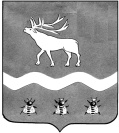 Межведомственная комиссия по охране трудаВ ЯКОВЛЕВСКОМ МУНИПАЛЬНОМ РАЙОНЕ692361, с. Яковлевка, пер. Почтовый, 7, т./ф. (42371) 91620 Р Е Ш Е Н И Е № 17от «29» июня 2023 года   11.00            Заслушав и рассмотрев информацию: «О работе администрации ООО «МорозКо» генеральный директор Кобелев Александр Викторович  по соблюдению законодательства об охране труда по состоянию на 29 июня 2023 года (Об организации проведения предварительных и периодических медицинских осмотров работников. Об обеспечении работников спецодеждой, спецобувью и другими средствами индивидуальной защиты. О прохождении обучения по охране труда. О проведении специальной оценки условий труда. Об оценке профессиональных рисков на рабочих местах.  О подготовке документов по охране труда, наличие которых носит обязательный характер)», межведомственная комиссия  по охране труда в Яковлевском муниципальном районеРЕШИЛА:     1. Информацию принять к сведению и разместить на сайте Администрации  Яковлевского муниципального района.     2. В целях улучшения состояния условий труда, предупреждения профессиональной заболеваемости среди работающих в ООО «МорозКо», рекомендовать руководителю Кобелеву А.В.:                 2.1. Продолжать своевременное обеспечение проведения обучения по охране труда  специалистов и  рабочих профессий, в том числе обучения безопасным методам и приемам выполнения работ, обучения по оказанию первой помощи пострадавшим на производстве, обучения по использованию (применению) средств индивидуальной защиты, инструктажа по охране труда, стажировки на рабочем месте и проверки знания требований охраны труда;срок исполнения не реже, чем раз в  шесть месяцев;      2.2. Переработать программы и инструкции по охране труда в соответствии с утвержденными постановлением Правительства РФ от 24 декабря 2021 г. № 2464 Правилами обучения по охране труда и проверки знания требований охраны труда, Приказом от 29 октября 2021 г. № 772н «Об утверждении основных требований к порядку разработки и содержанию правил и инструкций по охране труда, разрабатываемых работодателем»;    2.3. Проводить системные мероприятия по управлению профессиональными рисками на рабочих местах, связанные с выявлением опасностей, оценкой и снижением уровней профессиональных рисков, а также систематическое выявление опасностей и профессиональных рисков, их регулярный анализ и оценку (ч.6, 13 ст.209, ч. 3, ст. 214, ст. 217, 218  ТК РФ;  Приказ Минтруда РФ от 28 декабря 2021 г. N 926 «Об утверждении рекомендаций по выбору методов оценки уровней профессиональных рисков и по снижению уровней таких рисков»;    2.4. Продолжить работу по своевременному проведению специальной оценки условий труда согласно ст. 214 ТК РФ, требованиям Федерального закона от 28.12.2013 № 426 «О специальной оценки условий труда (с изм. и доп., вступ. в силу с 01.01.2021г.)»;    2.5. Осуществлять учет и рассмотрение обстоятельств и причин, приведших к возникновению микроповреждений (микротравм) работников (в соответствии ст. 214, 216, 226 раздел Х ТК РФ; Приказ Министерства труда и социальной защиты РФ от 15 сентября 2021 г. N 632н «Об утверждении рекомендаций по учету микроповреждений (микротравм) работников);    2.6. В целях предупреждения и снижения профессиональной заболеваемости продолжать   обеспечивать за счет средств предприятия 100 % проведение обязательных предварительных и периодических медицинских осмотров работников, в медицинских организациях, имеющих лицензию на этот вид деятельности (в соответствии со ст.ст. 214, 220 ТК РФ,   требованиями приказа Минздравсоцразвития России от 31.12.2020г. № 1420 н «Об утверждении перечней вредных и (или) опасных производственных факторов и работ, при выполнении которых проводятся предварительные и периодические медицинские осмотры (обследования), и Порядка проведения предварительных и периодических медицинских осмотров (обследований) работников, занятых на тяжелых работах и на работах с вредными и (или) опасными условиями труда Приказ от 28.01.2021г. № 29н); 2.7. Продолжать за счет средств предприятия в соответствии с установленными нормами обеспечивать работников своевременной выдачей средств индивидуальной защиты, их хранение, а также стирку, химическую чистку, сушку, ремонт и замену средств индивидуальной защиты (ст. 221 ТК РФ);       2.8. Отстранять от работы (не допускать к ней) работника, не применяющего выданные ему в предусмотренном порядке средства индивидуальной защиты, применение которых является обязательным при выполнении работ с вредными и (или) опасными условиями труда, а также на работах, выполняемых в особых температурных условиях (ст. 76 ТК РФ);       2.9. Использовать механизм частичного финансирования предупредительных мер по сокращению производственного травматизма и профзаболеваний работников за счет сумм страховых взносов на обязательное социальное страхование от несчастных случаев на производстве и профессиональных заболеваний;                                                   срок исполнения: ежегодно до 01 августа;    2.10. В целях совершенствования принципов управления охраной труда на предприятии реализовывать мероприятия в рамках  программы "нулевого" травматизма, корпоративной программы укрепления здоровья работников;    2.11. Проводить внутренний контроль (самоконтроль) соблюдения требований законодательства и иных нормативных правовых актов, содержащих нормы трудового права с помощью электронного сервиса Роструда «Электронный инспектор»;   2.12. Разработать документы по охране труда, наличие которых носит обязательный характер;    3. В целях продолжения эффективной работы по реализации Закона Приморского края от 09 ноября 2007 года № 153-КЗ «О наделении органов местного самоуправления отдельными государственными полномочиями по государственному управлению охраной труда» рекомендовать главному специалисту по государственному управлению охраной труда в Яковлевском муниципальном районе О.А. Абраменок:     3.1. Оказывать методическую помощь администрации ООО «МорозКо»;                                                    срок исполнения по мере обращения;    3.2. Путем проведения конкурсов стимулировать работодателя в улучшении организации работ по охране труда;     4. Межведомственной комиссии по охране труда в Яковлевском муниципальном районе:     4.1. 20 сентября 2023года рассмотреть на заседании ход выполнения решения МВК по охране труда в Яковлевском муниципальном районе.  Председатель межведомственной комиссии   по охране труда в Яковлевском районе,заместитель главы Администрации Яковлевского муниципального района                                                С.А. Шилов                                                  Межведомственная комиссия по охране трудаВ ЯКОВЛЕВСКОМ МУНИПАЛЬНОМ РАЙОНЕ692361, с. Яковлевка, пер. Почтовый, 7, т./ф. (42371) 91620 Р Е Ш Е Н И Е № 17от «29» июня 2023 года   11.00            Заслушав и рассмотрев информацию: «О работе администрации ООО «МорозКо» генеральный директор Кобелев Александр Викторович  по соблюдению законодательства об охране труда по состоянию на 29 июня 2023 года (Об организации проведения предварительных и периодических медицинских осмотров работников. Об обеспечении работников спецодеждой, спецобувью и другими средствами индивидуальной защиты. О прохождении обучения по охране труда. О проведении специальной оценки условий труда. Об оценке профессиональных рисков на рабочих местах.  О подготовке документов по охране труда, наличие которых носит обязательный характер)», межведомственная комиссия  по охране труда в Яковлевском муниципальном районеРЕШИЛА:     1. Информацию принять к сведению и разместить на сайте Администрации  Яковлевского муниципального района.     2. В целях улучшения состояния условий труда, предупреждения профессиональной заболеваемости среди работающих в ООО «МорозКо», рекомендовать руководителю Кобелеву А.В.:                 2.1. Продолжать своевременное обеспечение проведения обучения по охране труда  специалистов и  рабочих профессий, в том числе обучения безопасным методам и приемам выполнения работ, обучения по оказанию первой помощи пострадавшим на производстве, обучения по использованию (применению) средств индивидуальной защиты, инструктажа по охране труда, стажировки на рабочем месте и проверки знания требований охраны труда;        срок исполнения не реже, чем раз в  шесть месяцев;      2.2. Переработать программы и инструкции по охране труда в соответствии с утвержденными постановлением Правительства РФ от 24 декабря 2021 г. № 2464 Правилами обучения по охране труда и проверки знания требований охраны труда, Приказом от 29 октября 2021 г. № 772н «Об утверждении основных требований к порядку разработки и содержанию правил и инструкций по охране труда, разрабатываемых работодателем»;    2.3. Проводить системные мероприятия по управлению профессиональными рисками на рабочих местах, связанные с выявлением опасностей, оценкой и снижением уровней профессиональных рисков, а также систематическое выявление опасностей и профессиональных рисков, их регулярный анализ и оценку (ч.6, 13 ст.209, ч. 3, ст. 214, ст. 217, 218  ТК РФ;  Приказ Минтруда РФ от 28 декабря 2021 г. N 926 «Об утверждении рекомендаций по выбору методов оценки уровней профессиональных рисков и по снижению уровней таких рисков»;    2.4. Продолжить работу по своевременному проведению специальной оценки условий труда согласно ст. 214 ТК РФ, требованиям Федерального закона от 28.12.2013 № 426 «О специальной оценки условий труда (с изм. и доп., вступ. в силу с 01.01.2021г.)»;    2.5. Осуществлять учет и рассмотрение обстоятельств и причин, приведших к возникновению микроповреждений (микротравм) работников (в соответствии ст. 214, 216, 226 раздел Х ТК РФ; Приказ Министерства труда и социальной защиты РФ от 15 сентября 2021 г. N 632н «Об утверждении рекомендаций по учету микроповреждений (микротравм) работников);    2.6. В целях предупреждения и снижения профессиональной заболеваемости продолжать   обеспечивать за счет средств предприятия 100 % проведение обязательных предварительных и периодических медицинских осмотров работников, в медицинских организациях, имеющих лицензию на этот вид деятельности (в соответствии со ст.ст. 214, 220 ТК РФ,   требованиями приказа Минздравсоцразвития России от 31.12.2020г. № 1420 н «Об утверждении перечней вредных и (или) опасных производственных факторов и работ, при выполнении которых проводятся предварительные и периодические медицинские осмотры (обследования), и Порядка проведения предварительных и периодических медицинских осмотров (обследований) работников, занятых на тяжелых работах и на работах с вредными и (или) опасными условиями труда Приказ от 28.01.2021г. № 29н); 2.7. Продолжать за счет средств предприятия в соответствии с установленными нормами обеспечивать работников своевременной выдачей средств индивидуальной защиты, их хранение, а также стирку, химическую чистку, сушку, ремонт и замену средств индивидуальной защиты (ст. 221 ТК РФ);       2.8. Отстранять от работы (не допускать к ней) работника, не применяющего выданные ему в предусмотренном порядке средства индивидуальной защиты, применение которых является обязательным при выполнении работ с вредными и (или) опасными условиями труда, а также на работах, выполняемых в особых температурных условиях (ст. 76 ТК РФ);       2.9. Использовать механизм частичного финансирования предупредительных мер по сокращению производственного травматизма и профзаболеваний работников за счет сумм страховых взносов на обязательное социальное страхование от несчастных случаев на производстве и профессиональных заболеваний;                                                   срок исполнения: ежегодно до 01 августа;    2.10. В целях совершенствования принципов управления охраной труда на предприятии реализовывать мероприятия в рамках  программы "нулевого" травматизма, корпоративной программы укрепления здоровья работников;    2.11. Проводить внутренний контроль (самоконтроль) соблюдения требований законодательства и иных нормативных правовых актов, содержащих нормы трудового права с помощью электронного сервиса Роструда «Электронный инспектор»;   2.12. Разработать документы по охране труда, наличие которых носит обязательный характер;    3. В целях продолжения эффективной работы по реализации Закона Приморского края от 09 ноября 2007 года № 153-КЗ «О наделении органов местного самоуправления отдельными государственными полномочиями по государственному управлению охраной труда» рекомендовать главному специалисту по государственному управлению охраной труда в Яковлевском муниципальном районе О.А. Абраменок:     3.1. Оказывать методическую помощь администрации ООО «МорозКо»;                                               срок исполнения по мере обращения;    3.2. Путем проведения конкурсов стимулировать работодателя в улучшении организации работ по охране труда;     4. Межведомственной комиссии по охране труда в Яковлевском муниципальном районе:     4.1. 20 сентября 2023года рассмотреть на заседании ход выполнения решения МВК по охране труда в Яковлевском муниципальном районе.  Председатель межведомственной комиссии   по охране труда в Яковлевском районе,заместитель главы Администрации Яковлевского муниципального района                                              С.А. Шилов 